5. třídaEASTER (Velikonoce) úkoly na týden 6.4. – 14.4. 2020Vážení rodiče, prosím vás o zpětnou vazbu (udělali, neudělali, rozumíme, potřebujeme pomoci). Konzultovat můžete se mnou po telefonu, facebooku nebo lze využít i WattsApp a email – barbora.froehde@centrum.cz, 775250369.	NOVINKA! RÁDA BYCH TENTO TÝDEN ZAČALA S ONLINE VÝUKOU. PRO 5. TŘÍDU MÁM PŘIPRAVENOU HODINU VE ČTVRTEK V 11 HODIN. POKUD SE CHCETE PŘIPOJIT, POTŘEBUJI VÁŠ EMAIL. VYSÍLAT BUDU PŘES ZOOM. NENÍ TO NIC SLOŽITÉHO. NA EMAIL VÁM POŠLU ODKAZ. PO ROZKLIKNUTÍ SI STÁHNETE APLIKACI DO POČÍTAČE A SAMO VÁS TO NAVEDE, CO A JAK. EasterDo slovníčku si napiš slovíčka – viz tabulka.Přiřaď slova k obrázkům PRO TISK SI OBRÁZEK ZVĚTŠETE!!!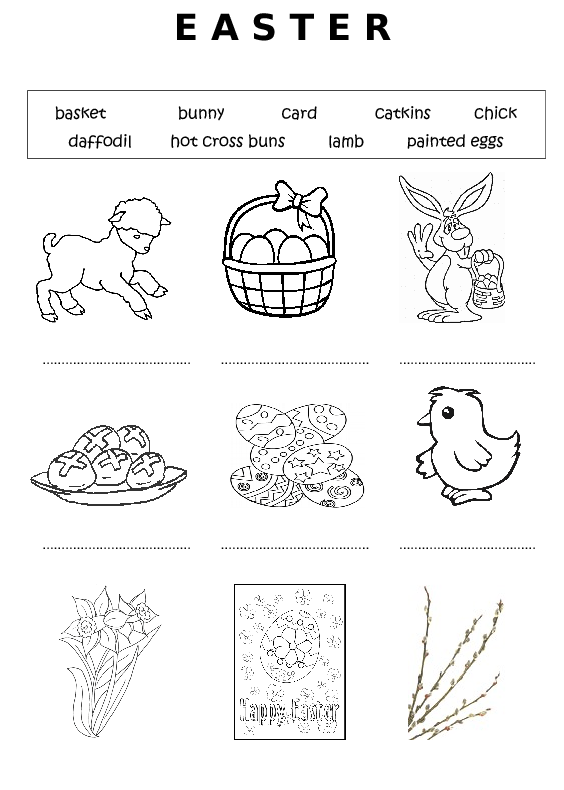 Poslechni si Steva a Maggiehttps://www.youtube.com/watch?v=wF-1TojnzUg&pbjreload=10Co všechno našel Steve ve vajíčku?Napiš anglicky!1..........................................................2..........................................................3........................................................4.........................................................5........................................................Do modrého sešitu  napiš báseň, kterou Steve našel ve vejcích. PROSÍM, POSLAT NA MAIL, ČI MOBIL. Jestli máš vše hotové, zahraj si něco na anglomaniacy.plhttps://www.anglomaniacy.pl/easterTopic.htmEastervellikonocebasket košíkbunnykrálíčekcardpřánícatkinskočičkychickkuředaffodilnarcisHot cross bunsspeciální sladké pečivo něco jako naše jidášelambjehněpainted eggsmalovaná vejce